								               2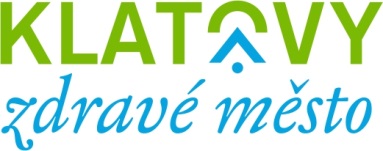 Akční plán zlepšování Projektu Zdravého města a MA21 v Klatovech v roce 2017Co je akční plán zlepšování PZM a MA21?Součástí každého úspěšného procesu je formulace přehledného plánu zlepšování na nadcházející období informující o tom, čeho by se mělo v následujícím časovém horizontu dosáhnout, kam by se měl proces posunout.Plán zlepšování je nástrojem, pomocí něhož Komise ZM a MA21 navrhne, jakého zlepšení má být v daném roce v rámci Projektu Klatovy – Zdravé město a MA21 dosaženo (v souladu s Kritérii MA21). Tento dokument představuje jedno z povinných kritérií MA21.Splnění kritérií a udržení se v kategorii „C“ MA21Termín:		leden - říjen 2017Ukazatel:		kritéria MA21 Pravidla hodnocení pro rok 2017Zodpovědnost: 	politik ZM a MA21Spolupráce:	koordinátor PZM a MA21, vedoucí OŠKCR, pracovníci OŠKCR, Komise ZM a MA21 a partneři ZM a MA21Indikátor:	přidělení kategorie z CENIAMedializace aktivit ZM Klatovy a MA21 v tiskuTermín:		leden – prosinec 2017Ukazatel:		min. 4 články k ZM a MA21 v místních/regionálních médiíchZodpovědnost: 	koordinátor ZM a MA21Spolupráce:	politik ZM a MA 21, vedoucí OŠKCR, pracovníci OŠKCR, Komise ZM a MA21 a partneři PZM a MA21Indikátor:		zveřejněné informacePříprava a realizace akcí Avon pochod, Na jedné lodiTermín: 		únor – červen 2017 (Avon pochod 3. 6., Na jedné lodi 15. 6.)Ukazatel:	min. 2 společné aktivity zástupců občanského a podnikatelského sektoru za rok 2017Zodpovědnost: 	koordinátor ZM a MA21Spolupráce:	politik ZM a MA21, vedoucí OŠKCR, pracovníci OŠKCR, Komise ZM a MA21 a partneři ZM a MA21Indikátor:		plakát, video, tisková zprávaPříprava a realizace veřejné diskuze/kulatého stolu, Dětského fóra, anketa k aktuálnímu problému (např. vzniklého z FZM) Termín: 		únor - červen 2017Ukazatel:		min. 2 akce pro veřejnost za rok 2017 + výstupy z nichZodpovědnost: 	koordinátor ZM a MA21Spolupráce:	politik ZM a MA21, vedoucí OŠKCR, pracovníci OŠKCR, Komise ZM a MA21, nezávislí odborníci a občanéIndikátor: 	Pozvánka, zápis, web, novinyI. etapa bezbariérové KlatovyTermín:		březen – květen 2017Zodpovědnost: 	koordinátor PZM a MA21Spolupráce:	politik ZM a MA21, vedoucí OŠKCR, pracovníci OŠKCR, Komise ZM a MA21 a partneři ZM a MA21Příprava a uspořádání kampaně Den ZeměTermín:		březen - duben 2017Ukazatel:		min. 1 kampaň pro veřejnost za rok 2017Zodpovědnost: 	koordinátor PZM a MA21Spolupráce:	politik ZM a MA21, vedoucí OŠKCR, pracovníci OŠKCR, Komise ZM a MA21 a partneři ZM a MA21Indikátor:		plakát, video, tisková zprávaPříprava, realizace a vyhodnocení Fóra Zdravého městaTermín:		červen - říjen 2017Ukazatel:		realizace akceZodpovědnost: 	koordinátor ZM a MA21Spolupráce:	politik ZM a MA21, vedoucí OŠKCR, pracovníci OŠKCR, Komise ZM a MA 21 a partneři ZM a MA21Indikátor:		fórum, prezenční listina a ověřených 10 P z fóra a veřejné ankety Příprava a realizace Osvětové akce k UR, MA21 pro MěÚ Klatovy s kvalifikovaným lektorem (Ing. Petr Švec)Termín: 		září - listopad 2017Ukazatel:		min. 1 osvětová akce za rok 2017Zodpovědnost: 	koordinátor ZM a MA21Spolupráce:	politik ZM a MA21, vedoucí OŠKCR, pracovníci OŠKCR, Komise ZM a MA21, NSZM ČRIndikátor:		certifikát účastníkůPříprava a realizace akcí Voňavá adventní neděle a Klatovský klášterní bazarTermín: 		říjen - prosinec 2017Ukazatelé:	min. 2 společné aktivity zástupců občanského a podnikatelského sektoru za rok 2017; min. 4 články k ZM a MA21 v místních/regionálních médiíchZodpovědnost: 	koordinátor ZM a MA21Spolupráce:	politik ZM a MA21, vedoucí OŠKCR, pracovníci OŠKCR, Komise ZM a MA21 a partneři ZM a MA21Indikátor:		článek, plakátAkreditované vzdělávání koordinátoraTermín:	jarní škola – březen 2017, letní škola – červen 2017, podzimní škola – listopad 2017Ukazatel:	absolvování akreditovaného školení MA21Zodpovědnost:	koordinátor ZM a MA21Indikátor:	certifikátZapojení se do akcí: Dny Zdraví, Evropský týden mobility, Den bez tabáku, Drogy a jejich následky, Zubní prevence, …Termín:		celý rok 2017Ukazatel:		min. 1 kampaň pro veřejnost za rok 2017Zodpovědnost: 	koordinátor PZM a MA21Spolupráce:	politik ZM a MA21, vedoucí OŠKCR, pracovníci OŠKCR, Komise ZM a MA21 a partneři ZM a MA21, klatovské školyIndikátor:		plakát, video, tisková zprávaNávrh akčního plánu zlepšování byl projednán na jednání Komise ZM a MA21 dne 
28. 11. 2016 a doporučen RM ke schválení. 